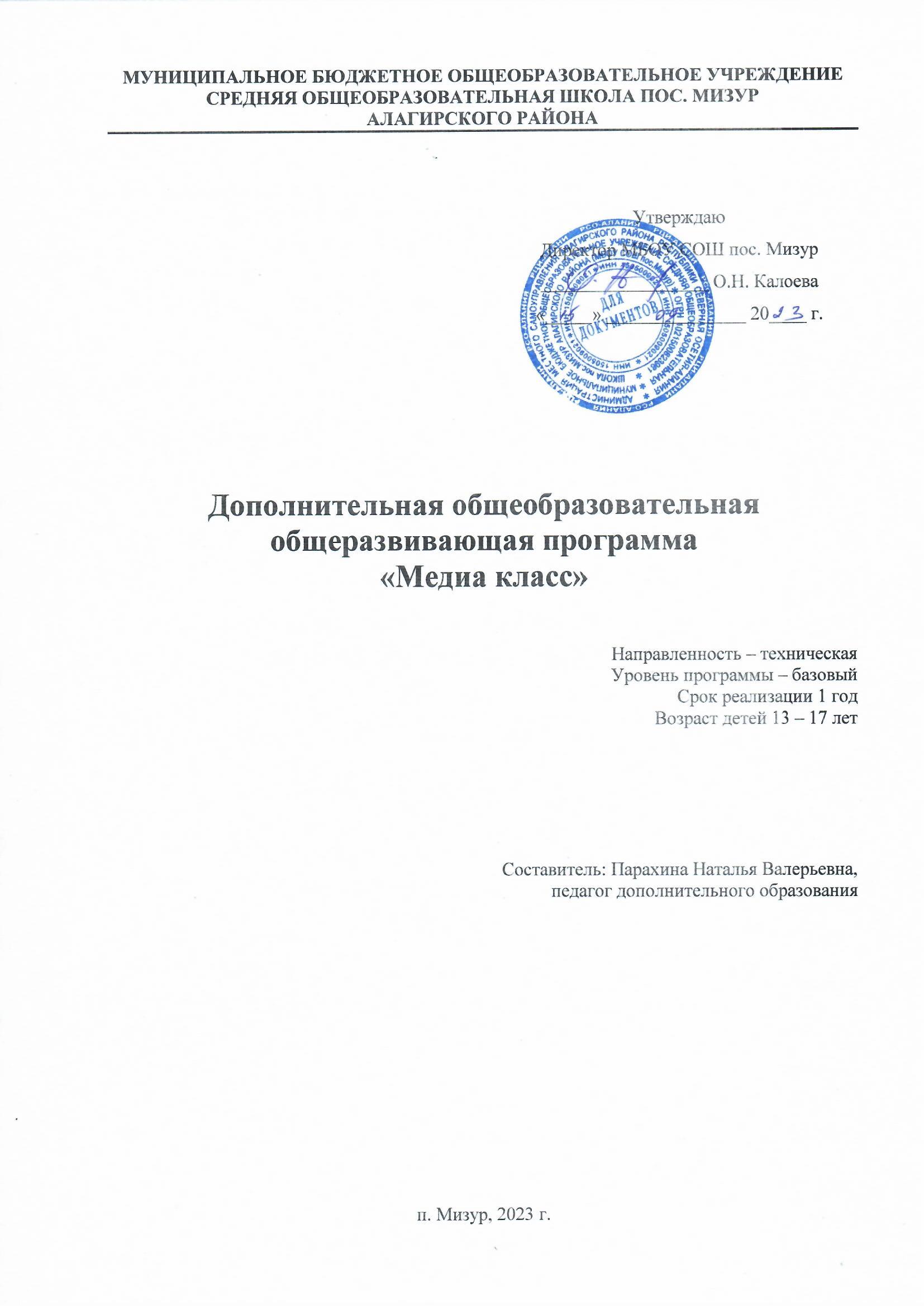 ПАСПОРТ ПРОГРАММЫСодержание программыПояснительная запискаДовольно часто на уроках мы сталкиваемся с проблемой творчества детей. Не каждый ребенок способен создать что-либо свое, не основываясь на примерах. Только дети, обладающие повышенной одаренностью, в художественном отношении с легкостью придумывают и воплощают на экране изображения на некоторую тему. Творческие способности надо развивать. Для развития творческой активности ученика важно, чтобы деятельность осуществлялась в новых условиях, требующих новых подходов к совершаемым предметным действиям, нахождения новых способов. Творческая активность школьника связана с решением некоторой проблемы, предполагающей различные способы и пути решения.Дополнительная образовательная программа Школьный«Медиа-класс» имеет техническую направленность.Программа имеет развивающую, обучающую, образовательную деятельность.Занятия по данной программе предполагают личностно-ориентированный подход, который учитывает личностные особенности учащихся и учит их свободно и творчески мыслить. Они направлены на развитие и становление личности обучающегося, его самореализацию и свободное самовыражение, раскрытие литературного таланта, способствуют экспериментальному поиску, развитию фантазии, нестандартного мышления и способности мыслить гибко и четко, реализации потребности в коллективном творчестве. Эти занятия воспитывают чувство ответственности, укрепляют связь с ближайшим социальным окружением.АктуальностьИзменение информационной структуры общества требует нового подхода к формам работы с детьми. Получили новое развитие средства информации: глобальные компьютерные, телевидение, радио, мобильные информационные технологии должны стать инструментом для познания мира и осознания себя в нём, а не просто средством для получения удовольствия от компьютерных игр и «скачивания» тем для рефератов из Интернета.Наше время – время активных предприимчивых, деловых людей. В стране созданы предпосылки для развития творческой инициативы, открыт широкий простор для выражения различных мнений, убеждений, оценок. Все это требует развития коммуникативных возможностей человека. Научиться жить и работать в быстро изменяющемся мире, обучить этому своих учеников - основная задача школы.Наиболее оптимальной формой организации деятельности является создание школьного Медиа-класса, где проходит изучение всей совокупности средств массовой коммуникации и овладение разносторонними процессами социального взаимодействии. Здесь отрабатывается авторская позиция ученика, возможность её корректировки в общепринятой культурной норме, создание условий для информационно-нравственной компетенции учащихся, самоутверждения и становления личностной зрелости подростка. Школьный медиа-класс — это возможность максимального раскрытия  творческого потенциала ребенка. Работа над созданием медиапродукта позволяет проявить себя, попробовать свои силы в разных видах деятельности – от гуманитарной до технической. И, конечно же, показать публично результаты своей работы. Важная особенность работы состоит в том, что она является коллективной социально-значимой деятельностью. Трансляция с мероприятия, новостной блок, тематические видеоролики, медиастатья могут быть подготовлены только общими усилиями творческого коллектива. От этого зависит и успех, и зрительское внимание. Но с другой стороны, необходимо учитывать индивидуальные особенностикаждого обучающегося, участвующего в работе школьного медиацентра: жизненный опыт, необходимый для успешного усвоения предлагаемых знаний: занятия в кружках и секциях, взаимоотношения в семье, уровень воспитанности. психологические особенности конкретного ребенка: умение общаться со сверстниками, стремление к самостоятельности, «взрослой» жизни, самоутверждению, повышенная эмоциональность, застенчивость, чувствительность к оценке своих действий. Учитываются умственное развитие ребенка, его поведение. потенциальную потребность в творческом самовыражении: стремление заслужить уважение сверстников, учителей, родителей, самопознание, любознательность, проявление интереса к новым видам деятельности.Новизна данной программы заключается в использовании современных методик и технологий, возможности более углубленного изучения гуманитарных и технических наук, овладение новыми информационными компетенциями. Создание интерактивного виртуального образовательного поля позволяет расширять и дополнять учебную программу - это еще один из элементов новизны данной программы.Цель программы:Создание единого образовательного пространства для успешной социализации личности учащегося в условиях современных информационных технологий.Создание условий для творческой самореализации учащихся через включение детей в процесс получения и обработки информации.Задачи программы:Образовательные: 1. Организовать деятельность школьного Медиа-класса - одного изинструментов воспитательного воздействия для успешной социализации обучающихся.2. Привить детям и подросткам интерес к таким профессиям как журналист, корреспондент, дизайнер, корректор, а также фоторепортёр, видеооператор, режиссёр, режиссёр монтажа и др.  3. Научить создавать собственные проекты на основе полученных знаний. 4. Обучать детей умению выражать свои мысли чётко и грамотно, ответственно и критически анализировать содержание сообщений.5. Создать живую, активно работающую информационную среду.Развивающие: Способствовать повышению работоспособности учащихся.2. Развивать и стимулировать активность учащихся, их творческие способности.Воспитательные: Воспитывать чувство коллективизма, взаимопомощи и взаимовыручки;Научить детей работать в группе, обсуждать различные вопросы, работать с различными источниками информации.Воспитывать дисциплинированность.Способствовать  работе  в коллективе, подчинять свои действия интересам коллектива  в достижении общей цели.Практическая значимостьОдна из особенностей программы «Школьный медиа-класс»- ее практико-ориентированный характер. Обучающиеся проходят обучение в процессе работы над реальным медиапродуктом- пополнение видео-, фотоархива со школьных и городских праздников и мероприятий, работа над созданием медиатекстов, видеоновостей о событиях в школе для официального сайта, мультимедийное сопровождение традиционных мероприятий, фестивалей, конкурсов. Главной задачей также является не только выпуск готовых медиапродуктов (видеороликов) по запланированному графику, но и обучение воспитанников по данному направлению через тренинги, мастер-классы, участие в конференциях и конкурсах.В процессе работы школьного художественно-творческого медиацентра создаются и постоянно пополняются видео-, фото-, и аудиоархивы, печатные медиатексты, непосредственно относящиеся к деятельности школы: фотосъемка проводимых в школе мероприятий (семинаров, конференций и т.п.) с целью дальнейшего оформления в цифровой медиаресурс;
- видеосъемка, монтаж и выпуск готовых цифровых медиапродуктов, посвященных различным мероприятиям, проводимым на территории школы и вне ее, художественно-творческим, информационным школьным видеопроектам, медийное сопровождение школьных праздников, видеозапись и т.д.;Адресат программыПрограмма рассчитана на детей от 13 до 17 лет. Срок реализации программы – 1 год.Возрастные особенности 13-17  летПодростковый возраст разделяется на младший подростковый и старший подростковый. Для этого существуют как внешние, так и внутренние (биологические и психологические) предпосылки. Расширение социальных связей подростка: предоставляется возможность для участия в многогранной общественной жизни коллектива. Наличие внутренних биологических предпосылок объясняется тем, что в этот период весь организм человека выходит на путь активной физиологической и биологической перестройки.Повышаются утомляемость, возбудимость, раздражительность, негативизм, драчливость подростков, - так начинается негативная фаза подросткового возраста. Ей свойственны беспокойство, тревога, диспропорции в физическом и психическом развитии, агрессивность, противоречивость чувств, снижение работоспособности. Позитивная фаза наступает постепенно и выражается в том, что подросток начинает ощущать близость с природой, по-новому воспринимать искусство, у него появляется мир ценностей, потребность в интимной коммуникации, он испытывает чувство любви, мечтает.Происходит и смена ведущей деятельности: роль ведущей в подростковом возрасте играет социально-значимая деятельность, средством реализации которой служит учение, общение, общественно-полезный труд. Именно в процессе обучения происходит усвоение мышления в понятиях, без которого «нет понимания отношений, лежащих за явлениями». Мышление в понятиях дает возможность проникать в сущность вещей, понимать закономерности отношений между ними. Поэтому в результате усвоения новых знаний перестраиваются и способы мышления. Знания становятся личным достоянием ученика, перерастая в его убеждения, что, в свою очередь, приводит к изменению взглядов на окружающую действительность. Изменяется и характер познавательных интересов — возникает интерес по отношению к определенному предмету, конкретный интерес к содержанию предмета. Общение. Ведущим мотивом поведения подростка является стремление найти свое место среди сверстников, причем отсутствие такой возможности очень часто приводит к социальной неадаптированности и правонарушениям. Оценки сверстников начинают приобретать большее значение, чем оценки учителей и взрослых. Подросток максимально подвержен влиянию группы, ее ценностей; он боится утратить популярность среди сверстников. Общественно-полезная деятельность. Пытаясь утвердиться в новой социальной позиции, подросток старается выйти за рамки ученических дел в другую сферу, имеющую социальную значимость. Для реализации потребности в активной социальной позиции ему нужна деятельность, получающая признание других людей, деятельность, которая может придать ему значение как члену общества. Характерно, что когда подросток оказывается перед выбором общения с товарищами и возможности участия в общественно-значимых делах, подтверждающих его социальную значимость, он чаще всего выбирает общественные дела. Общественно-полезная деятельность является для подростка той сферой, где он может реализовать свои возросшие возможности, стремление к самостоятельности, удовлетворив потребность в признании со стороны взрослых, «создает возможность реализации своей индивидуальности». Потребность в общении со сверстниками актуализирует проблему уверенного поведения. Современные подростки часто теряются в провокационных, задевающих, угрожающих ситуациях, выбирая либо подчинение, либо ответную агрессивность. Другой тип ситуаций, в которых у подростков преимущественно преобладает неконструктивный стиль поведения, — это ситуации, когда самому подростку или другому человеку нужна поддержка. Наблюдается следующая динамика мотивов общения со сверстниками: в 12-13 лет подростку важно занять определенное место в коллективе сверстников. Содержание общения младших подростков сосредоточивается вокруг процессов учения и поведения — лидер среди сверстников тот, кто лучше учится и правильно себя ведет, положительный образ является ведущим. В 14-15 лет доминирует стремление к автономии в коллективе и поиск признания ценности собственной личности в глазах сверстников. Содержание общения фокусируется на вопросах личностного общения, индивидуальности — наиболее привлекательной становится личность «интересная», «сильная», «особенная». У многих подростков оказывается фрустрированной потребность «быть значимым» в их среде.Режим организации занятийСрок реализации программы  1 года – 36 часа.Формы организации образовательного процессаДополнительная общеобразовательная общеразвивающая программа «Школьный медиа-класс»нацелена на творческую самореализацию учащихся в общеобразовательной школы. В ней использованы эффективные формы и методы работы со школьниками и мероприятия, обеспечивающие работу с одаренными детьми:- творческие проекты;- круглые столы;- тренинги «Берем интервью»;- регулярный выпуск новостей в школьной группе в социальной сети и видеороликов;- конкурс анонсов, афиш;- конкурс видеороликов;- мастер-классы, дискуссии для юных журналистов;- контрольные: прием видеороликов и другой медиапродукции.Особенности реализации программы и место проведения занятийПрограмма реализуется в течение 1 года. Продолжительность учебного года 36 недель непосредственно  в условиях кружка. Основой образовательного процесса является групповое обучение (72час/год). Программой предусмотрены теоретические и практические (лабораторные работы, фото- и видеосъемка) занятия. Большая часть практических занятий проводится во время различных мероприятий – праздников, экскурсий, посещений театров, музеев, выездов на природу. Выполняя самостоятельную работу по проекту, обучающиеся приобретают навыки написания статей, текстов к интервью и видеоновостям, работы с фото- и видеотехникой, графическими и аудио редакторами, осваивают различные программы по монтажу и обработке видео, развивают умение самостоятельной деятельности и умение использовать полученные ранее знания.1.2.Содержание программы1.2.1 Учебный план 1.2.2. Содержание программы 1. Введение. Я и медиапространство (2 часа)Вводное занятие. Знакомство. Откуда люди узнают о том, что происходит в ихгороде, стране, в мире.Интерактивная игра: Что Я хочу узнать и чему научиться. Цели и задачи. Позволит выявить основные интересы и мотивы ребенка, построить индивидуальную целеполаганию.Новостная редакция. Кто есть кто? Знакомит с составом редакции, функционалом. Мини-тест на выявление наклонности к той или иной направленности.Интерактивная игра: Строим ньюс-рум. Выбираем главных редакторов групп.Что такое ньюс-рум. Как правильно организовать рабочее пространство, помогающее задействовать все ресурсы. Самые главные отделы редакции и их редакторы.Работа редакции новостей. Игра «Ищи и найди».Интерактивная игра: «У каждого своя елка». Пример описания места событий. Отработка в парах приема описания события в форме тренинга.«Инфотеймент». Что это такое? Принцип «Информируем, развлекая». Игра-презентация своего коллектива.Текущий контроль: задание на дом: снимаем ролик-презентацию по предложенной теме.Информационные и мультимедийные технологии ( 4 часа)Классификация технологий по типам телевещания. По типу информации это могут быть: · текстовые, табличные, графические, звуковые,  видео и  мультимедийные данные. Особенности каждого типа, как источника передачи информации. Работа с таблицей.Форматы. История смены формата. Исследователи медиа Альберт Моран и ДжастинМэльбон. Корень формата. Формула определения возраста аудитории и работа в парах.«Обертка» формата. Стиль и содержание.Целевая аудитория. Работа со статистикой. Выявление интересующих тем для дальнейшего планирования работы выидеогруппы.Информационные поводыНьюсмейкерство – целенаправленная деятельность по превращению любого события в жизни фирмы в элемент паблисити, бесплатно распространяемой о фирме интересной (и, безусловно, правдивой) информации. Концепция государственной информационной политики . Общественное мнение - специфическое проявление общественного сознания, выражающееся в оценках (как в устной, так и в письменной форме) и характеризующее явное (или скрытое) отношение больших социальных групп (в первую очередь большинства народа) к актуальным проблемам действительности, представляющим общественный интерес. 6 основных вопросов для новостей.Мониторинг - это отслеживание публикаций по конкретной тематике в СМИ. Две основные составляющие мониторинга - контекст (список ключевых слов) и база СМИ (список источников).Топ-лайн. Head-line – заголовок, привлекающий внимание.  Тренинг по созданию ярких заголовков. Конвейер новостей, что это такое.Текущий контроль: пишем медиастатью по заданной теме. Ребятам дается индивидуальное контрольное задание, по итогам которого они должны предоставить новостную статью.Фотография (6 часов)Для чего люди снимают фотографии? О чем может рассказать фотография. Фотографии – застывшее мгновение.Какие бывают фотографии. Фотографии семейные и фотографии в газетах, журналах, книгах - чем они отличаются.  Особенности фотожанров.Фотография и картина - чем они отличаются. Сравнительный анализ репродукций портретов и фотопортрета. Составление таблицы сравнений.Искусство портретной съемки. Секреты выразительности фотопортрета. Практическое занятие по теме портрет.Работа с фотографией. Из чего состоит фотоаппарат и как он работает?Правилафотосъемки.Фокусировка.Экспозиция.Выдержка.Диафрагма. Обращение с фотокамерой, техника при работе с фотокамерой. Практическое задание: предметная фотосъемка - Съемка едыПрограммы по обработке фотографий. Основы Photoshop. Цифровая обработка фотографий.ТренингРедактирование фотографий-пробников.Задание на дом: создание фоторепортажа. Жанр “Репортаж”. Практическое занятие по теме репортаж. Подготовка фотографий к фотовыставке.Текущий контроль: выставка фотопроектов.Источники информации (4 часа)Запись выпусков новостей. Новостные сюжеты. Критерии отбора новостей. Вѐрстка новостного выпуска. «Классический», «домашний», «публицистический» стиль новостей. Репортажи. Цели и особенности. Активное слушание. Коммуникативные техники. Подготовка вопросов для интервью. Требования к вопросу. Взаимодействие журналиста и оператора при съѐмке репортажа.Монтажные программы «CoolEditPro» и «SoundForge» - знакомство с  программой для диджеев, саунд продюссеров и всех тех, кто работает с музыкой. В программу входят набор утилит, предназначенных для работы со звуком, большое количество фильтров, эффектов, а также мультиформатный конвертер.Тренажеры репортажей. Создание титров и заставок. Эффекты перехода, использование функций. Видеофильтры.Съемка новостного сюжета, озвучание, монтаж (facetofaсe). Выбор плана при съѐмке человека. Монтаж по крупности. Обрезка, «воздух». Съѐмка взаимодействующих объектов. Съѐмки диалога. «Правило восьмѐрки».  Панорама. Переход фокуса. Движение камеры. Монтажная фраза.Композиция кадра. Импортирование видеофайлов на компьютер. Основные правила и меры безопасности при обращении с компьютером. Работа с видеофайлами на компьютере. Программы для обработки и просмотра видеофайлов. Требования к компьютеру для видеомонтажа. Технология нелинейного видеомонтажа. Работа с программой видеомонтажа. Создание видеофайлов для монтажа видеосюжета. Запись закадрового текста. Основные инструменты программы видеомонтажа. Интерфейс программы. Форматы видеофайлов. Настройки программы для начала работы.Групповая работа: Репортаж «Один день из жизни школы». Видеосъемка готового материала. Монтаж, работа с видеоархивомТекущий контроль: Защита групповых работ в форме публичного выступления с использованием медиасопровождения.Практика речи (2 часа)Упражнения для каждого участника группы. Сущность слова. Слово и понятие. Многозначность слова. Составление рассказа от имени главного героя или второстепенного персонажа; медиатекста с сохранением особенностей его характера, лексики и т.п. («идентификация», «сопереживание», «сотворчество»);  перенесение персонажа медиатекста в измененную ситуацию (с переменой названия, жанра, времени, места действия медиатекста, его композиции: завязки, кульминации, развязки, эпилога и т.д.; возраста, пола, национальности персонажа и т.д.);  составление рассказа от имени одного из неодушевленных предметов, фигурирующих в медиатексте, с изменением ракурса повествования в парадоксальную, фантастико-эксцентрическую сторону;Учимся говорить грамотно, а писать правильно. Практическая игра: составление рассказа от имени главного героя или второстепенного персонажа медиатекста: с сохранением особенностей его характера, лексики и т.п. («идентификация», «сопереживание», «сотворчество»);  перенесение персонажа медиатекста в измененную ситуацию (с переменой названия, жанра, времени, места действия медиатекста, его композиции: завязки, кульминации, развязки, эпилога и т.д.; возраста, пола, национальности персонажа и т.д.);составление рассказа от имени одного из неодушевленных предметов, фигурирующих в медиатексте, с изменением ракурса повествования в парадоксальную, фантастико-эксцентрическую сторону; составление монологов (воображаемых «писем» в редакции газет и журналов, на телевидение, в министерство культуры и т.п.) представителей аудитории с различными возрастными, социальными, профессиональными, образовательными и иными данными, находящихся на разных уровнях медиавосприятия.Личный список слов-ошибок – тренинг по выявлению речевых и стилистических ошибок в устной и письменной речи.Интерактивная игра «Как не делать репортаж» -  чередования эпизодов,вызывающих положительные (радостные, веселые) и отрицательные (шоковые, грустные) эмоции у аудитории, то есть опора на психофизиологическую сторону восприятия на примере конкретного медиатекста массовой (популярной) культуры;Дресс-код стендапов. «Говорящий фон». Съѐмка «стенд-апа». Звуковые эффектыТекущий контроль: тестирование «Речевая грамотность» - контрольное задание.Интернет-среда. Современные СМИ (8 часов)Отличие интернет-изданий от прочих. Понятие WEB 2.0. Примеры рубрик веб-газетыYtube, INSTAGRAM, VK, Facebook особенности этих ресурсов. Коллективное взаимодействие в современных информационных системах. Инструменты создания информационных объектов для Интернета.Публичное лицо – минусы и плюсы. Стиль и манера поведения на публике. Анализ поведения известных личностей. Профессия – блоггер. Кто это? Оригинальность и полезность. Разработка концепции и названия канала на YouTub. Основные этапы производства видеопродукта Проектная деятельность. Сбор материала. Посещение общешкольного мероприятия в качестве спецкоров. Создание поста для ВКНаписание интернет-статьи. Сколько задач может решать одна-единственная статья. Актуален ли для статей принцип "слоеного пирога". Заголовок и вводный абзац - как написать? 11 способов начать статью. Корректировка текста. Газетный стиль, его специфика.Работа на ПК.Назначение специальных систем для работы в глобальной сети. Работа в интернете (WWW.YANDEX.RU и ее возможности). Просмотр материалов.Заметка на дискуссионную тему. Формирование умения работать с текстами публицистического стиля через анализ их жанровых особенностей. Создание Интернет-опроса.Задание на дом: публикация на своейсоц-странице поста. Анализ охвата аудитории, популярности информацииТекущий контроль: собственный медиапродукт на личной странице в «ВКонтакте». «Медиаобразование на материале рекламы» (6 часов)История возникновения и развития рекламы. 1) Возникновение рекламы в России. Первые рекламные ролики. Что способствовало возникновению и развитию рекламы.Реклама: понятие, функции, цели и виды.Виды рекламы, способ воздействия рекламы, способ выражения рекламы, рациональная реклама, эмоциональная реклама, «жесткая» и «мягкая» реклама, имиджевая реклама, стимулирующая реклама, реклама стабильности, внутрифирменная реклама, реклама в целях расширения сбыта продукции, увещевательная реклама, сравнительная, подкрепляющая, превентивная, информирующая реклама.Классификация рекламы.Три основные классификации рекламы (визуальная, аудиальная, аудиовизуальная). Данные классификации позволят учащимся определить рекламу как особый жанр публицистики.Особенности функционального назначения рекламных текстов.Основная цель рекламы. Две основные функции: а) инфармативную (информирует или сообщает о том или ином товаре или услуге); б) воздействующую (побуждает воспользоваться данной услугой или приобрести данный товар).Лингвистические особенности рекламных текстов: лаконичность, необычность, оригинальность, экспрессивность, сигнальный характер, языковое наполнение текста.Структура рекламного текста.Компоненты рекламного текста: заголовок, лозунг, зачин, информационный блок, справочная информация, лозунг 2 (девиз).Содержание композиционной части рекламного текста.Целевое назначение структурного элемента.Специфика отбора языковых средств для рекламных текстов. Языковые средства: с отклонениями от норм: сочетание латиницы с кириллицей, соблюдение норм дореволюционной орфографии, игра слов, каламбур, окказионализмы, персонификация, фонетические повторы, дефразеологизация. Без отклонения от норм: глагольные формы, конкретные существительные, специальная терминология, риторический вопрос, инверсия, повторы. Текущий контроль: создание рекламного текста по заданной теме.Промежуточный контроль (2 часа)Творческий синтез - командная работа по самостоятельно выбранному типу творческого проекта.Промежуточный контроль – защита проекта.После освоения ребенком модуля предполагается, что им будут достигнуты следующие результаты:  Прохождение данного образовательного модуля должно сформировать у обучающихся компетенции, которые могут быть применены в ходе реализации проектов в данном модуле и последующих образовательных модулях. Результатом освоения программы являются практические медиаработы: сюжеты, выпуски новостей, интервью, посты в социальных сетях, новостные заметки и ролики и др. Участие в фестивалях и конкурсах разного уровня позволит стимулировать обучающихся на создание собственных проектов с последующим их выставлением на конкурсы, где происходит обмен опытом между участниками из разных регионов и стран.1.3  Планируемые результатыЛичностные результаты программы по социально-педагогическому направлению «Школьный медиа-класс»:- развитие таких важных личностных качеств, как коммуникабельность, общая эрудиция, уровень культуры, выразительность речи, дисциплину и ответственность за порученное дело;-активное включение в общение и взаимодействие с окружающими на принципах уважения и доброжелательности, взаимопомощи и сопереживания;-проявление положительных качеств личности и управление своими эмоциями в различных ситуациях и условиях;-проявление дисциплинированности, трудолюбие и упорство в достижении поставленных целей;-оказание бескорыстной помощи своим сверстникам, нахождение с ними общего языка и общих интересов.Метапредметные результаты:Регулятивные УУД:- определять и формулировать цель деятельности на занятии с помощью учителя, а далее самостоятельно;- средством формирования этих действий служит технология проблемного диалога на этапе изучения нового материала;- учиться совместно с учителем и другими воспитанниками давать эмоциональную оценку деятельности команды на занятии.Средством формирования этих действий служит технология оценивания образовательных достижений (учебных успехов).Познавательные УУД:- добывать новые знания: находить ответы на вопросы, используя разные источники информации, свой жизненный опыт и информацию, полученную на занятии;- иметь навыки набора текста на компьютере, работы с офисными приложениями;- получить ориентацию на творческий подход в любом виде журналисткой деятельности, уметь организовывать и проводить деловые и ролевые игры;- перерабатывать полученную информацию: делать выводы в результате совместной работы всей команды;Средством формирования этих действий служит учебный материал и задания.Коммуникативные УУД:- умение донести свою позицию до других: оформлять свою мысль. Слушать и понимать речь других;- совместно договариваться о правилах общения и поведения в игре, реализации творческого проекта и следовать им;- учиться выполнять различные роли в группе (оператор, диктор, корреспондент, фотограф, монтажер и др.).Средством формирования этих действий служит организация работы в парах и малых группах.Предметные результаты:Первостепенным результатом реализации программы будет создание максимальной возможности проявить учащимися свои возможности в избранной области деятельности, создать условия для профессионального самоопределения и  подготовки будущих корреспондентов, дикторов, операторов, монтажеров.Умение максимально проявлять коммуникативные и лидерские способности (качества) в любой ситуации.Овладение основами приёмов, техническими навыками по созданию медиапродукта , умением использовать их в разнообразных жизненных ситуациях.В результате реализации программы у учащихся развиваются группы качеств: отношение к самому себе, отношение к другим людям, отношение к вещам, отношение к окружающему миру. Благодаря тому, что содержание данной программы раскрывает все стороны коммуникации, учащиеся будут демонстрировать такие качества личности как: лидерство, творческий подход к труду, товарищество, трудолюбие, бережливость, дисциплинированность, соблюдение порядка, любознательность, любовь к прекрасному, стремление реализовать себя в профессиональном плане.Раздел II. «Организационно-педагогические условия»2.1 Календарный учебный график  2.2 Условия реализации программыВ программу принимаются  дети в возрасте 13-17 лет, проявляющие интерес к журналистике, информатике, фотографированию. Необходимо наличие желания познавать новое, быть все время в курсе всех новостей, коммуникабельными.Наличие отдельного кабинет,  наличие ПК с установленными программами MovaviPhotoEditor, SonyVegas, PictureManager, Paint.Net, CorelPhoto-Paint, Photoshop и др.,  видео- и фотоаппаратуры,  видеоматериалов, обучающих роликов. Для эффективного освоения технических приёмов, работы с графическими редакторами и программами по обработке видео и звука на занятиях проводятся индивидуальные и групповые упражнения, в парах, тройках и микрогруппах. Особое внимание здесь уделяется ребятам , которые «на ты» с компьютером. Индивидуально-ориентированный подход применяется для пишущих ребят или выступающих в роли ведущих, интервьюеров, с которыми необходим детальный анализ их ошибок иуспехов. Практические работы и задания призваны облегчить и ускорить овладение основными навыками и содействовать повышению их эффективности и надёжности.Существенное место в подготовке юных занимают игры и творческие проекты. В них заключены богатые возможности для формирования норм коллективного поведения, воспитанники учатся не только организовывать своё поведение, но и активно влиять на действия своих товарищей, воспринимать задачи коллектива как свои собственные, мобилизовать деятельность других в интересах объединения.Игры, соревнования, занятия объединяют подростков, у них воспитывается дисциплинированность, ответственность перед коллективом, формируется культура поведения и общения, приобретается опыт коллективного взаимодействия, развивается самостоятельность в принятии решений, воля и терпение, появляется осознанное желание вести активный образ жизни.Для определения результативности обучающихся по программе педагогом проводится мониторинг: отслеживается теоретический уровень подготовки обучающихся по основным разделам программы; уровень личностного развития, активное участие обучающихся в играх, проектах. Педагог использует различные способы диагностики: наблюдение, собеседование, тестирование, выставки и т.д. Материально-методическое обеспечение.2.3 Формы аттестацииВ  ходе  реализации  программы  оценка  ее  эффективности осуществляется в рамках текущего, промежуточного, итогового контроля. Педагог использует различные способы диагностики: наблюдение, собеседование, зачётные задания и т.д.Текущий контроль осуществляется в течение учебного годав форме тестирования, публичных демонстраций своих медиа работ, выполнения групповых заданий.Промежуточный контрольдля определения результативности обучающихся педагогом проводится конкурс проектных работ на свободную или заданную тему. Итоговый контроль осуществляется по окончании прохождения всей программы в форме публичной защиты своей проектной работы,  а такжеобучающимся объединения засчитываются результаты итогового контроля при наличии документов, подтверждающих призовые места муниципальных, региональных, всероссийских и международных конкурсов.2.3.1Оценочные материалыТест «Речевая грамотность» - https://gramotei.online/demo/run.  Позволяет проверить знания по пунктуации и орфографии в форме онлайн-тестирования.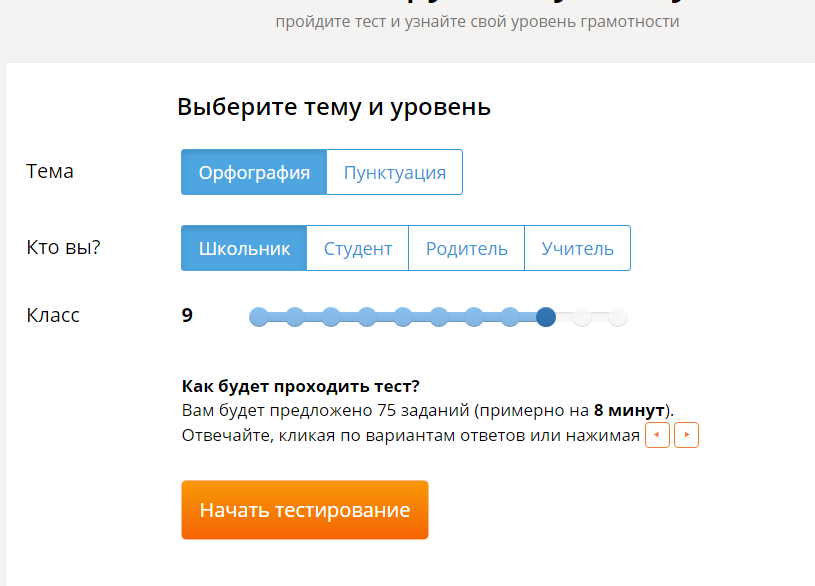 Справившиеся с этим заданием проходят собеседование с педагогом на наличие речевых ошибок.Обратная связьОценивание по 12 бальной шкале.«1-6 баллов»- оценка 3«6- 10 баллов» - оценка 4«11- 12 баллов» - оценка 51-30 – оценка 330- 50 - оценка 450- 60 – оценка 5Критерии контрольного задания: «Репортаж», «Новостной пост»Объекты оценивания и критерии их оценки(критерии оценки деятельности учащихся)Объект оценивания: авторский текст в жанре репортажа и новостной статьи, ролика.Требования к объекту оценивания:1.  Тема задается учителем.2.  Наличие заголовка текста, соответствующего теме репортажа.3.  Указание автора текста.4.  Отсутствие речевых и грамматических ошибок в тексте.5.  Объём текста: 1-2печатных листа, 14 кегль, интервал 1,5, шрифт TimesNewRoman.Требования к презентации в PowerPoint2.4. Итоговая аттестацияПрезентации учебных проектов могут быть проведены в виде:• демонстрации видеофильма / продукта, выполненного на основе информационных технологий;• диалога исторических или литературных персонажей;• игры с залом;• инсценировки реального или вымышленного исторического события;• пресс-конференции;• видеопутешествия или видеоэссе;• рекламы;• ролевой игры;• интервью;• телепередачи;• фоторепортаж;•  виртуальной экскурсии.Оценивание презентации и защиты проекта происходит по разработанным критериям. Критерии оценки содержания и защиты проекта:2.5 Методические материалыФормы и методы, используемые в ходе реализации программыМетодологическую основу программы составили биогенетические теории (Ч. Дарвина, Э.Геккеля, А. Гезелла, Дж.Ст.Холла); социогенетические теории, интеракционистские теории (Ч.Кули); социально-экологический подход (У. Бронфенбреннера); теория социального научения (Б. Скинера); психоаналитические теории (З.Фрейда); когнитивистские теории (Ж. Пиаже,Л. Колберга, И.С. Кона, Б.Г. Ананьева).В данной программе мы опирались на определение, данное Г.М.Андреевой, которая рассматривает социализацию как двусторонний процесс, поскольку происходит не только усвоение, но и воспроизводствосоциального опыта; из-за единства стихийного и целенаправленного влиянияна процесс становления личности, внешнего и внутреннего содержания. Г.М.Андреева говорит о том, что целенаправленные процессы воздействияреализуются через системувоспитания и обучения; стихийные – черезсредства массовой коммуникации, социальные ситуации реальной жизни идр. Внешний процесс – это совокупность всех социальных воздействий на человека, регулирующих проявление присущих субъекту импульсов извлечений. Программа  базируется на следующих  концептуальных   основах:1. Включение в воспитательный процесс всех сфер личности: интеллектуальной (сознательное усвоение подростком общественных нормповедения); действенно-практической (вовлечение в общественно полезнуюдеятельность); эмоциональной (отношение с окружающими).2. Единство и взаимодополняемость педагогических и психологических методов.3. Принцип личностной направленности - учет индивидуальных склонностей интересов, своеобразия характеров, упор на личностное достоинство подростков, опора на положительное в его личности.4. Комплексный и системный подход к диагностике.5. Учет возрастных и индивидуально-личностных особенностей детей.Основной формой организации учебно-воспитательного процесса является практическое занятие. Эффективность занятия во многом зависит от того, какие методы организации деятельности учащихся будут применяться. Широко используются фронтальный, групповой, поточный методы, метод индивидуальных заданий.Фронтальный метод наиболее эффективен, так как упражнения выполняются учащимися одновременно. Он может применяться во всех частях занятия при совершенствовании и  повторении пройденного материала, при обучении новому материалу. Групповой метод применяется при отработке навыков работы с компьютерными программами, практическими заданиями. Разбивка на группы и выполнение различных заданий требуют подготовки актива учеников. Групповой метод позволяет контролировать занимающихся и вносить необходимые коррективы, направлять внимание на группу, выполняющую более сложные задания, либо на менее подготовленную группу.Применение группового метода целесообразно при ограниченном месте занятий, когда одна или несколько групп выполняют отработку умений за компьютером, а другие группы учеников занимаются составлением сценария, текста.Поточный метод предусматривает поочередное выполнение учащимися упражнений. Применение этого метода в сочетании с разделением на группы позволит повысить плотность занятий и их интенсивность.Метод индивидуальных занятий заключается в том, что занимающиеся получают задания и самостоятельно выполняют их. Он может сочетаться с другими методами, дополнять их.Помимо занятий в образовательном учреждении в ходе образовательного процесса также применяются такие формы организации деятельности учащихся как экскурсии, различные виды лекций в специализированных компьютерных центрах, встречи с интересными людьми.Основной формой учебно-воспитательного процесса являются практические занятия.2.6 Список литературыДля учащихся:Агафонов А.В. , Пожарская С.Г. // Фотобукварь. М. , 1993, - 200с.Андерес Г.Ф., Панфилов Н.Д.. «Справочная книга кинолюбителя» (под общей редакцией Д.Н. Шемякина) – Лениздат, 1977 г.Бабкин Е.В., Баканова А.И. //Фото и видео. М.,Дрофа, 1995, - 380с.Гурский Ю., Корабельникова Г. Photoshop7.0. Трюки и эффекты  - Спб.: Питер, 2002Игры для интенсивного обучения / Под ред. В.В. Петрусинского. М., 1991.Кеворков В.В. Рекламный текст. М., 1996.КишикА.Н. AdobePhotoshop 7.0. Эффективный самоучительКожина М.Н. Стилистика русского языка. -М., 1983Курский Л.Д., Фельдман Я.Д. //Иллюстрированное пособие по обучению фотосъемке. Практическое пособие. М., Высшая школа, 1991, - 160 с.Розенталь Д.Э. Практическая стилистика русского языка. М., 1974.Розенталь Д.Э., Голуб И.Б. Занимательная стилистика. – М., 1988Для педагога:Бондаренко Е.А. Творческий проект как элективный курс Образовательные технологии XXI века ОТ’07 / под ред. С.И. Гудилиной, К.М. Тихомировой, Д.Т. Рудаковой. М., 2007 С. 188-194.Бондаренко Е.А. Формирование медиакультуры подростков как фактор развития информационной образовательной среды // Образовательные технологии XXI века / ред. С.И. Гудилина.Волков И.П. Приобщение школьников к творчеству: из опыта работы. -М.:  Просвещение, 2002 – 144 с.Медиакультура. Программа для 1-11 кл. // Основы экранной культуры. Медиакультура: сб. программ / под ред. Ю.Н. Усова. М., МИПКРО, 1996.Мурюкина Е.В. Медиаобразование старшеклассников на материале прессы. Таганрог: Изд-во Ю.Д. Кучма, 2006 200 c.Питер Коуп – «Азбука фотосъемки для детей: Цифровые и пленочные камеры», Арт-Родник, 2006 г.Поличко Г.А. Изучение монтажа на медиаобразовательных занятиях // Медиаобразование. 2005,№ 4 С.40-48.СМИ в пространстве Интернета: Учебное пособие / Лукина М.М,, Фомичева И.Д. – М.: Факультет журналистики МГУ им. М.В. Ломоносова, 2005. – 87 с.Для родителей,посвященные психологии воспитания:Волков И.П. Приобщение школьников к творчеству: из опыта работы. -М.:  Просвещение, 2002 – 144 с.http://ya-roditel.ru/ - Портал &quot;Я-родитель&quot; рекомендован Министерствомобразования РФ для всех родителей, кому интересны вопросывоспитания и психологии их детей, очень много полезной и интереснойинформации: видеоуроки, консультации психологов, книги, тесты имногоедругое. http://www.umka.by  на данном ресурсе размещено много полезной иинтересной литературы и информации для родителей по вопросамвоспитания ребенка.http://www.child-psy.ru/   - сайт о детской психологии, здесь высможете узнать ответы на многие интересующие родителей вопросывоспитания и развития вашего ребенка.Дополнительная литература:Тихомирова К.М., Рудакова Д.Т.:  М.: Изд-во Ин-та содержания и методов обучения Российской Академии образования, 2004 С. 89-92.Хилько Н.Ф. Аудиовизуальное творчество как художественно-эстетическая деятельность // Искусство и образование. 2006 № 1 С. 59-71.Фоминова М.А. Экранная культура в системе работы учителя мировой художественной культуры // Искусство в школе. 2003 № 5 С. 44-48.Организация исполнительМуниципальноеНазвание программыШкольный «Медиа-класс»Ф.И.О разработчика программыПедагог дополнительного образования Парахина Наталья ВалерьевнаОбласть примененияДополнительное образование детей Направленность программы техническаяВид общеразвивающей программыДополнительная общеобразовательная общеразвивающая программаВозраст обучающихся (лет)13-17Срок реализации1 годОбъем программы34Форма организации образовательной деятельностиГрупповаяФорма обученияОчнаяПредварительная подготовка учащихсяНе нужнаЦель программыСоздание единого образовательного пространства для успешной социализации личности учащегося в условиях современных информационных технологий.Создание условий для творческой самореализации учащихся через включение детей в процесс получения и обработки информации.Год утверждения программы2023 годРаздел I. «Основные характеристики программы»1.1.Пояснительная записка- Актуальность- Новизна- цели и задачи- Практическая значимость адресат программы1.2 Содержание программы 1.2.1 Учебный план 1.2.2.  Содержание программы 1.3 Планируемые результатыРаздел II. «Комплекс организационно-педагогические условия»2.1 Календарный учебный график  2.2 Условия реализации программы2.3 Формы аттестации и контроля2.4 Оценочные материалы2.5 Методические материалы2.6 Список  литературыПриложение к программеСрок реализацииПродолжительность занятий (час)Периодичность в неделю (час)Кол-во часов в неделю (час)Кол-во часов в год.1 год1 раз каждую неделю по 45 мин.; 1 раз каждую неделю;134Итого 34 часа34 часа34 часа34 часа№ п/пНазвание раздела, темыКоличество часовКоличество часовКоличество часовФормы аттестации/ контроля№ п/пНазвание раздела, темывсеготеорияпрактикаФормы аттестации/ контроля1.Введение. Я и медиапространство211ролик-презентация2.Информационные и мультимедийные технологии413медиастатья3Фотография615выставка фотопроектов4.Источники информации413Защита групповых работ5.Практика речи211тестирование «Речевая грамотность»6.Интернет-среда. Современные СМИ835Собственный медиапродукт на личной странице в «ВКонтакте»7.«Медиаобразование на материале рекламы»615создание рекламного текста8.Промежуточный контроль211защита проектаИтого:341024Год обучения: с 1 сентября по 31 августаГод обучения: с 1 сентября по 31 августаГод обучения: с 1 сентября по 31 августаГод обучения: с 1 сентября по 31 августаГод обучения: с 1 сентября по 31 августаГод обучения: с 1 сентября по 31 августаГод обучения: с 1 сентября по 31 августаГод обучения: с 1 сентября по 31 августаГод обучения: с 1 сентября по 31 августаГод обучения: с 1 сентября по 31 августаГод обучения: с 1 сентября по 31 августаГод обучения: с 1 сентября по 31 августаГод обучения: с 1 сентября по 31 августаГод обучения: с 1 сентября по 31 августаГод обучения: с 1 сентября по 31 августаГод обучения: с 1 сентября по 31 августаГод обучения: с 1 сентября по 31 августаГод обучения: с 1 сентября по 31 августаГод обучения: с 1 сентября по 31 августаГод обучения: с 1 сентября по 31 августаГод обучения: с 1 сентября по 31 августаГод обучения: с 1 сентября по 31 августаГод обучения: с 1 сентября по 31 августаГод обучения: с 1 сентября по 31 августаГод обучения: с 1 сентября по 31 августаГод обучения: с 1 сентября по 31 августаГод обучения: с 1 сентября по 31 августаГод обучения: с 1 сентября по 31 августаГод обучения: с 1 сентября по 31 августаГод обучения: с 1 сентября по 31 августаГод обучения: с 1 сентября по 31 августаГод обучения: с 1 сентября по 31 августаГод обученияГод обученияСентябрьСентябрьСентябрьСентябрьСентябрьОктябрьОктябрьОктябрьОктябрьОктябрьНоябрьНоябрьНоябрьНоябрьНоябрьдекабрьдекабрьдекабрьдекабрьдекабрьЯнварьЯнварьЯнварьЯнварьЯнварьЯнварьФевральФевральФевральФевральНедели обученияНедели обучения04.09. – 10.09.11.09- 17.09.18.09. -24.09.25.09. - 30.10.02.10. -08.10.02.10. -08.10.09.10. - 15.10.16.10. -22.10.23.10. – 29.10.30.10. - 05.11.30.10. - 05.11.06.11. - 12.11.13.11. - 19.11.20.11. – 26.11.27.11. - 03.12.27.11. - 03.12.04.12. – 10.12.11.12.– 17.12.18.12.– 24.12.25.12. – 31.12.25.12. – 31.12.01.01. – 07.01.08.01. - 14.01.15.01. - 21.01.22.01. - 28.01.29.01. - 04.02.29.01. - 04.02.05.02. - 11.02.12.02. -18.02.19.02. -25.02.Недели обученияНедели обучения12345567899101112131314151617171819202122222324252-й год обученияКонтроль2-й год обученияПрактика1---11111111111111-2-й год обученияТеория1111111111-Промежуточная и итоговая аттестацияПромежуточная и итоговая аттестацияГосударственные праздники и выходныеГосударственные праздники и выходные31.12-09.0131.12-09.0131.12-09.0123.02Занятия, не предусмотренные расписаниемЗанятия, не предусмотренные расписаниемГод обучения: с 1 сентября по 31 августаГод обучения: с 1 сентября по 31 августаГод обучения: с 1 сентября по 31 августаГод обучения: с 1 сентября по 31 августаГод обучения: с 1 сентября по 31 августаГод обучения: с 1 сентября по 31 августаГод обучения: с 1 сентября по 31 августаГод обучения: с 1 сентября по 31 августаГод обучения: с 1 сентября по 31 августаГод обучения: с 1 сентября по 31 августаГод обучения: с 1 сентября по 31 августаГод обучения: с 1 сентября по 31 августаГод обучения: с 1 сентября по 31 августаГод обучения: с 1 сентября по 31 августаГод обучения: с 1 сентября по 31 августаГод обучения: с 1 сентября по 31 августаГод обучения: с 1 сентября по 31 августаГод обучения: с 1 сентября по 31 августаГод обучения: с 1 сентября по 31 августаГод обучения: с 1 сентября по 31 августаГод обучения: с 1 сентября по 31 августаГод обучения: с 1 сентября по 31 августаГод обучения: с 1 сентября по 31 августаГод обучения: с 1 сентября по 31 августаГод обучения: с 1 сентября по 31 августаГод обучения: с 1 сентября по 31 августаГод обучения: с 1 сентября по 31 августаГод обучения: с 1 сентября по 31 августаГод обучения: с 1 сентября по 31 августаГод обучения: с 1 сентября по 31 августаГод обучения: с 1 сентября по 31 августаГод обучения: с 1 сентября по 31 августаГод обучения: с 1 сентября по 31 августаГод обучения: с 1 сентября по 31 августаГод обученияГод обученияМартМартМартМартМартМартАпрельАпрельАпрельАпрельАпрельМайМайМайМайМайМайМайИюньИюньИюньИюньИюльИюльИюльИюльАвгустАвгустАвгустАвгустВсего учебных недельВсего часов по программеНедели обученияНедели обучения26.02. – 03.03.04.03. – 10.03.04.03. – 10.03.11.03. – 17.03.18.03.– 24.03.25.03. – 31.03.25.03. – 31.03.01.04. – 07.04.08.04. – 14.04.15.04. – 21.04.22.04. – 28.04.22.04. – 28.04.29.04. – 05.05.06.05. – 12.05.13.05. – 19.05.20.05. –26.05.27.05.- 31.05Всего учебных недельВсего часов по программеНедели обученияНедели обучения2626262829303031323334343536373838Всего часов по программе1-й год обученияКонт-роль341-й год обученияПрактика11111--11111111241-й год обученияТео-рия--1110Промежуточная и итоговая аттестацияПромежуточная и итоговая аттестацияГосударственные праздники и выходныеГосударственные праздники и выходные08.0308.0309.05Занятия, не предусмотренные расписаниемЗанятия, не предусмотренные расписаниемЭлектронные учебники и электронные учебные пособияЭлектронные учебники и электронные учебные пособияМетодическая литератураМетодическая литератураПрограммыMovavi Photo Editor, Sony Vegas, Picture Manager, Paint.Net, Corel Photo-Paint, Photoshop идр.ПрограммыMovavi Photo Editor, Sony Vegas, Picture Manager, Paint.Net, Corel Photo-Paint, Photoshop идр.Учебно-наглядные пособияУчебно-наглядные пособияИнструкции по технике безопасностиИнструкции по технике безопасностиТаблицы, схемы, фотоматериалыТаблицы, схемы, фотоматериалыЭлектронные учебно-наглядные пособия, в т.ч. компьютерные презентации, видеороликиЭлектронные учебно-наглядные пособия, в т.ч. компьютерные презентации, видеороликиПомещения и оборудованиеКоличество, шт.Кабинет 1КомпьютерПо возможности компьютерный классСтул15Стол15Ноутбук12Мультимедийный проектор1Видеокамера1Колонки1Сканер принтерШтатив11ФИ уч-сяКритерииБаллУчительГрамотностьОбъем информацииУмение излагать свои мыслиСвязь с современностьюЗнание особенностейПублицистического стиляРезультатУУД, личностные результатыКритерии результативности программыУмение создавать авторский текст в жанре репортажа и новостной статьи.Осознание личной позиции по обсуждаемому вопросу (ценностное самоопределение) и умение ее предъявлять.Умение с достаточной полнотой и точностью выражать свои мысли в соответствии с задачами и условиями коммуникации, соблюдая нормы построения текста.Все учащиеся научатся создавать авторский текст в жанре репортажа, новостной статьи, ролика.Критерии оценкиПоказатели1.  Критерии авторства1.1.Наличие авторской позиции (авторского мнения, отношения к описываемому событию, явлению).Количество читателей репортажа, которые одинаково формулируют содержание авторской позиции (авторского мнения, отношения):-  более 90 % – 10 баллов;-  от 50 до 90 % – 7 баллов;-  от 20 до 50 % – 4 балла;-  менее 20 % – 2 балла;-  все читатели затрудняются выделить авторскую позицию – 0 баллов.1.2. Применение средств предъявления авторской позиции, адекватных жанру репортажа: прямое высказывание отношения (критика, одобрение, комментарии и др.); выделение наиболее значимых с точки зрения автора эпизодов; эмоционально - окрашенный стиль текста и др.Количество использованных средств:-  2 и более – 10 баллов;-  1 средство – 7 баллов;-  Отсутствие средств – 0 баллов.2. Критерии соответствия жанру2.1. «Композиция репортажа».Соблюдение требований к композиции; последовательность изложения:-  все требования соблюдены репортажа, события переданы последовательно – 10 баллов;-  одно требование не соблюдается, события переданы последовательно – 7 баллов;-  все требования соблюдены, хронология событий нарушена – 5 баллов;-  одно требование не соблюдается, хронология событий нарушена – 2 балла;-  требования нарушены, последовательность событий отсутствует – 0 баллов.2.2.Применение средств, создающих «эффект присутствия»: свидетельство очевидцев, прямая речь, диалоги, обращение к деталям описания, эмоциональное состояние автора.Количество использованных средств, создающих «эффект присутствия»:-  три и более – 10 баллов;-  два – 7 баллов;-  одно – 5 баллов;-  средства не использованы – 0 баллов.2.3.Достоверность информации: отсутствие ошибок в используемых названиях, фамилиях, правильная передача слов участников события, правдивое описание действия и др.Количество ошибок:-  ошибок нет – 10 баллов;-  одна ошибка, обнаруженная редактором в ходе подготовки материала к печати – 5 баллов;-  на материал подана рекламация, информация рекламации подтвердилась – 0 баллов.№ТребованияПримечанияОсновные слайды презентацииСтруктура презентации:Для любого типа презентации: 1-ый слайд – титульный лист – тема, автор, логотип; 2-ой слайд – сведения об авторе; 3-ий слайд – содержание  презентации с кнопками навигации; в конце – список используемых источников  завершающий слайд – повторение контактной информации об авторе.На 2-ом слайде размещается фотография автора, информация о нём и контактная информация.Кнопки навигации нужны для быстроты перемещения внутри презентации – к любому слайду можно добраться в 2 щелчка.Соблюдайте основные правила цитирования и авторские права!!! (обязательно указание первоисточников материалов: откуда взяли иллюстрации, звуки, тексты, ссылки; кроме интернет-ссылок, указываются и печатные издания)Виды слайдовДля обеспечения наглядности следует использовать разные способы размещения информации и разные виды слайдов:с текстомс иллюстрациями;с таблицами;с диаграммами;с анимацией ШрифтТекст должен быть хорошо виден.Размер шрифта должен быть максимально крупным на слайде! Самый «мелкий» для презентации – шрифт 24 пт (для текста) и 40 пт (для заголовков).ЛучшеиспользоватьшрифтыArial, Verdana, Tahoma, Comic Sans MSИнтервал между строк – полуторный.Желательно устанавливать ЕДИНЫЙ СТИЛЬ шрифта для всей презентации.Содержание информацииПри подготовке текста презентации в обязательном порядке должны соблюдаться общепринятые правила орфографии, пунктуации, стилистики и правила оформления текста (отсутствие точки в заголовках и т.д.), а также могут использоваться общепринятые сокращения.Форма представления информации должна соответствовать уровню знаний аудитории слушателей, для которых демонстрируется презентация.В презентациях точка в заголовках ставится.Объем информацииНедопустимо заполнять один слайд слишком большим объемом информации: единовременно человеку трудно запомнить более трех фактов, выводов или определений.Наибольшая эффективность передачи содержания достигается, когда ключевые пункты отображаются по одному на каждом отдельном слайде.Размещать много мелкого текста на слайде недопустимо!Существует мнение, что на слайде должно быть размещено не более 290 знаков (включая пробелы).Способы выделения информацииСледует наглядно размещать информацию: применять рамки, границы, заливку, разные цвета шрифтов, штриховку, стрелки. Если хотите привлечь особое внимание, используйте рисунки, диаграммы, схемы, таблицы, выделяйте опорные слова. Важно не нарушать чувства меры: не перегружать слайды, но в то же время и не размещать сплошной текст.Использование списковСписки из большого числа пунктов не приветствуются. Лучше использовать списки по 3-7 пунктов. Большие списки и таблицы разбивать на 2 слайда.Воздействие цветаВажно грамотное сочетание цвета в презентации!На одном слайде рекомендуется использовать не более трех цветов: один для фона, один для заголовков, один для текста.Для фона и текста используйте контрастные цвета.Учитывайте, что цвет влияет на восприятие различных групп слушателей по-разному (дети, взрослые, деловые партнеры, участники конференции и т.д.).Цвет может увеличить или уменьшить кажущиеся размеры объектов.Обратите внимание на цвет гиперссылок (до и после использования).Цвет фонаДля фона выбирайте более холодные тона (предпочтительнее) или светлый фон и темные надписи.Пёстрый фон не применять.Текст должен быть хорошо виден на любом экране!Не забывайте, что презентация отображается по-разному на экране монитора и через проектор (цветовая гамма через проектор искажается, будет выглядеть темнее и менее контрастно)Размещение изображений и фотографийВ презентации размещать только оптимизированные (уменьшенные) изображения.Картинка должна иметь размер не более 1024*768 Иллюстрации располагаются на слайдах так, чтобы слева, справа, сверху, снизу от края слайда оставались неширокие свободные поля.Перед демонстрацией ОБЯЗАТЕЛЬНО проверять, насколько четко просматриваются изображения.Для уменьшения объема самой презентации рекомендуется соблюдать правила:оптимизировать объем изображений ( для уменьшения «веса» картинки можно использовать MicrosoftOfficePictureManager);вставлять картинки, используя специальные поля PowerPoint, а не просто перетаскивать их в презентацию; обрезать картинку лучше в специализированной программе (Photoshop или др.), а не непосредственно средствами PowerPointКак правило, картинка (не фотография) весит меньше в формате gif / png,нежели в jpg и т.д.Плохойсчитается презентация, которая:долго загружается и имеет большой размер,когда фотографии и картинки растянуты и имеют нечеткие изображения!Помните, что анимированные картинки не должны отвлекать внимание от содержания!Анимационные эффектыАнимация не должна быть навязчивой!Не допускается использование побуквенной анимации и вращения, а также использование более 3-х анимационных эффектов на одном слайде.Не рекомендуетсяприменять эффекты анимации к заголовкам, особенно такие, как «Вращение», «Спираль» и т.п. При использовании анимации следует помнить о недопустимости пересечения вновь появляющегося объекта с элементами уже присутствующих объектов на экране.В информационных слайдах анимация объектов допускается только в случае, если это необходимо для отражения изменений и если очередность появления анимированных объектов соответствует структуре презентации и теме выступления.Исключения составляют специально созданные, динамические презентации.ЗвукНе допускаетсясопровождение появления текста звуковыми эффектами из стандартного набора звуков PowerPoint. Музыка должна быть ненавязчивая, а её выбор оправдан!Звуковое сопровождение слайдов подбирайте с осторожностью, только там, где это действительно необходимо.Того же правила придерживайтесь при использовании анимационных эффектов.Единство стиляДля лучшего восприятия старайтесь придерживаться ЕДИНОГО ФОРМАТА СЛАЙДОВ (одинаковый тип шрифта, сходная цветовая гамма).Недопустимо использование в одной презентации разных шаблонов оформления!14.Сохранение презентацийСохранять презентацию лучше как «Демонстрация PowerPoint». С расширением  .ppsТогда в одном файле окажутся ВСЕ приложения (музыка, ссылки, текстовые документы и.т.д.)Критерии оценки проектаСодержание критерия оценкиКол-во балловСамо-оценкаОценка руководи-теля проектаАктуальность поставленной проблемы Насколько работа интересна в практическом или теоретическом плане? От 0 до 1 Актуальность поставленной проблемы Насколько работа является новой? обращается ли автор к проблеме, для комплексного решения которой нет готовых ответов? От 0 до 1 Актуальность поставленной проблемы Верно ли определил автор актуальность работы? От 0 до 1 Актуальность поставленной проблемы Верно ли определены цели, задачи работы? От 0 до 2 Теоретическая и \ или практическая ценностьРезультаты исследования доведены до идеи (потенциальной возможности) применения на практике. От 0 до 2 Теоретическая и \ или практическая ценностьПроделанная работа решает или детально прорабатывает на материале проблемные теоретические вопросы в определенной научной области От 0 до 2 Теоретическая и \ или практическая ценностьАвтор в работе указал теоретическую и / или практическую значимость От 0 до 1 Методы исследования Целесообразность применяемых методов1 Методы исследования Соблюдение технологии использования методов 1 Качество содержания проектной работыВыводы работы соответствуют поставленным целям 2 Качество содержания проектной работыОригинальность, неповторимость проекта 2 Качество содержания проектной работыВ проекте есть разделение на части, компоненты, в каждом из которых освещается отдельная сторона работы 1 Качество содержания проектной работыЕсть ли исследовательский аспект в работе 2 Качество содержания проектной работыЕсть ли у работы перспектива развития 1 Качество продукта проекта (презентации, сайта, информационного диска)Интересная форма представления, но в рамках делового стиля От 0 до 2 Качество продукта проекта (презентации, сайта, информационного диска)Логичность, последовательность слайдов, фотографий и т.д. От 0 до 2 Качество продукта проекта (презентации, сайта, информационного диска)Форма материала соответствует задумке 1 Качество продукта проекта (презентации, сайта, информационного диска)Текст легко воспринимается1 Качество продукта проекта (презентации, сайта, информационного диска)Отсутствие грамматических ошибок, стиль речи1 Компетентность участника при защите работы Четкие представления о целях работы, о направлениях ее развития, критическая оценка работы и полученных результатовОт 0 до 2Компетентность участника при защите работы Докладчик изъясняется ясно, четко, понятно, умеет заинтересовать аудиторию, обращает внимание на главные моменты в работе От 0 до 2 Компетентность участника при защите работы Докладчик опирается на краткие тезисы, выводы, и распространяет, объясняет их аудитории. От 0 до 2 Компетентность участника при защите работы Докладчик выдержал временные рамки выступления и успел раскрыть основную суть работы. От 0 до 2 Компетентность участника при защите работы Докладчик смог аргументировано ответить на заданные вопросы либо определить возможные пути поиска ответа на вопрос От 0 до 2